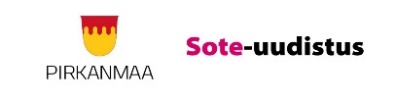 																			Otetaan käyttöön 									Korjataan									Ei käyttöön								Statuksen merkitsemisessä voi käyttää värejä tai kirjaimia. Kokeilun nimi (ja kesto)Mitä hyötyä odotamme kokeilustaVastuu-henkilöPvm (D-vaihe)Vaihe/ PDSAStatus/väritKommentit (jos status keltainen tai punainen)1.2.3.4.5.